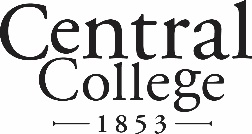 Registration Planning WorksheetIt is important that you prepare for your advising/registration session by completing this form.  During your group advising session you will review the first-year course schedule which is included in your orientation packet.  You can also review Central’s searchable schedule at http://www.central.edu/academics/courseLookup/.  List below in the first choice courses section the courses for which you wish to register and shade in the days/times for which you plan to be in class or lab to make sure your proposed schedule does not contain any time conflicts.  Students should map out a minimum of 12 semester hours and list 3-4 alternate courses in the Alternate courses section.  Remember to include your MUSG (group ensemble) and MUSL (private lesson) courses.Most MWF courses begin at the top of the hour (i.e. 9:00 a.m.) for 50 minutes (i.e. ending at 9:50)Most Tuesday/Thursday classes meet for 75 minutes from 8-9:15, 9:30-10:45, 12:30-1:45 or 2:15-3:30Most labs meet for three hours from 8-10:50 or 1-2:50.Schedule Building GridMonday (M)Tuesday (T)Wednesday (W)Thursday (R)Friday(F)First ChoiceCoursesFirst ChoiceCourses8:00First ChoiceCoursesFirst ChoiceCourses8:50CLASSESCore/Mjr9:00(ends 9:15)(ends 9:15)9:50(starts 9:30)(starts 9:30)10:0010:50(ends 10:45)(ends 10:45)11:0011:5012:00AlternateCoursesAlternateCourses12:50(starts 12:30)(starts 12:30)CLASSESCore/Mjr1:001:50(ends 1:45)(ends 1:45)2:00(starts 2:15)(starts 2:15)2:503:00(ends 3:30)(ends 3:30)3:504:004:305:005:306:006:307:00